О внесении изменений в постановление администрации Цивильского района от 11.03.2015г. №234 «О квотировании рабочих мест для приема лиц, осужденных к  исправительным  работам на территории Цивильского района Чувашской Республики»В соответствии со ст.39 Уголовно-исполнительного кодекса Российской Федерации от 8 января 1997 г. № 1-ФЗ, администрация Цивильского районаПОСТАНОВЛЯЕТ:1. Внести в постановление администрации Цивильского района от 11.03.2015г. №234 «О квотировании рабочих мест для приема лиц, осужденных к с исправительным  работам на территории Цивильского района Чувашской Республики» (далее – постановление) следующие изменения:1.1. Постановление дополнить п.2.1. в следующей редакции:«2.1. Согласовать с Цивильским межмуниципальным филиалом ФКУ УИИ УФСИН России по Чувашской Республике – Чувашии перечень предприятий и организаций, где может быть использован труд лиц, осужденных к исправительным работам на территории Цивильского района»;2.Приложение к постановлению изложить в редакции согласно приложению №1 к настоящему постановлению. 3. Настоящее постановление вступает в силу после его официального опубликования (обнародования).И.о. главы администрацииЦивильского района                                                                                                 Б.Н. МарковПриложение №1к постановлению администрации Цивильского района от  04.10.2017г.       №669«Приложение к постановлению администрацииЦивильского района от  22.01.2016г. №16Перечень
предприятий и организаций, где может быть использован труд лиц, осужденных к исправительным работам (по согласованию) и видов исправительных  работ* (по согласованию).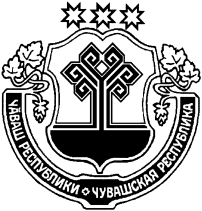 ЧӐВАШ  РЕСПУБЛИКИҪĔРПӰ РАЙОНĔЧУВАШСКАЯ РЕСПУБЛИКА ЦИВИЛЬСКИЙ РАЙОНҪĔРПӰ РАЙОН АДМИНИСТРАЦИЙĔЙЫШӐНУ2017 ç. октябрӗн 04-мӗшӗ 669 №Ҫӗрпÿ хули АДМИНИСТРАЦИЯЦИВИЛЬСКОГО РАЙОНАПОСТАНОВЛЕНИЕ04 октября 2017 года № 669      г. ЦивильскNНаименование предприятий, учрежденийВиды работ1МУП ЖКУ Цивильского городского поселения*уборка, благоустройство и озеленение территории2Богатыревское сельское поселение*уборка, благоустройство и озеленение территории3Булдеевское сельское поселение*уборка, благоустройство и озеленение территории4Второвурманкасинское сельское поселение*уборка, благоустройство и озеленение территории5Игорварское сельское поселение*уборка, благоустройство и озеленение территории6Конарское сельское поселение*уборка, благоустройство и озеленение территории7Малоянгорчинское сельское поселение*уборка, благоустройство и озеленение территории8Медикасинское сельское поселение*уборка, благоустройство и озеленение территории9Михайловское сельское поселение*уборка, благоустройство и озеленение территории10Опытное сельское поселение*уборка, благоустройство и озеленение территории11Первостепановское сельское поселение*уборка, благоустройство и озеленение территории12Поваркасинское сельское поселение*уборка, благоустройство и озеленение территории13Рындинское сельское поселение*уборка, благоустройство и озеленение территории14Таушкасинское сельское поселение*уборка, благоустройство и озеленение территории15Тувсинское сельское поселение*уборка, благоустройство и озеленение территории16Чиричкасинское сельское поселение*уборка, благоустройство и озеленение территории17Чурачикское сельское поселение*уборка, благоустройство и озеленение территории18ИП Архипов И.Ф. *уборка, благоустройство и озеленение территории19ФГУП «Почта России» *уборка, благоустройство и озеленение территории20КФХ «Михайлов А.Г.» *уборка, благоустройство и озеленение территории21Цивильский кирпичный завод* уборка, благоустройство и озеленение территории22ИП Селин А.А. *уборка, благоустройство и озеленение территории23ФКУ ИК №9 УФСИН РФ по ЧР -Чувашии*уборка, благоустройство и озеленение территории